Муниципальное бюджетное образовательное учреждение «Средняя общеобразовательная школа № 23с углубленным изучением отдельных предметов»Осеннее окрашивание листьев — почему так бывает?                                                                                              Автор:                                                                                             Писаревская Любовь Ивановна,                                                                                      3-А класс, МБОУ СОШ №23                                                           Руководитель: Свечихина Елена Александровна,                                                                                           1 квалификационная категория,                                                                                       учитель начальных классов,                                                                    МБОУ СОШ № 23гДзержинск2014гСодержание                                                                                                                 стрВведение……………………………………………………..     3Почему осенью листопад……………………………………  4 - 5Почему желтеют листья……………………………………..  4 - 5Как наступает листопад……………….…………………….     5Практическая часть…………………………………………..  6 - 8Заключение…………………………………………………..     9Список литературы………………………………………….     10Введение   Осенью наш организм готовится к зиме и наступление холодов ему не страшно. Не только человек, но и все живое потихоньку готовится к встрече холодов.    Деревьям тоже приходиться выдерживать жестокие морозы. Как они справляются с этим? Ведь деревья не могут, как белки и куропатки, сбиваться для тепла в кучу, не могут, как глухари, зарываться в снег, чтобы спастись от мороза.    Данная тема интересовала меня давно. Каждую осень, идя в школу, я любовалась красотой природы и задавала вопрос: «Почему листья изменяют свой цвет, а потом и вовсе опадают?» И я решила выяснить причину. Цель исследования: Выяснить причину изменения цвета листьев осенью.Задачи исследования:Провести теоретическое исследование.Установить взаимосвязь между сменой  климатических условий и изменением цвета листьев.Узнать, зачем деревья сбрасывают листья.Методы исследования:Наблюдения.Просмотр в энциклопедиях сведений об окрашивании листьев.Изучение и сбор информации по теме исследования в глобальной компьютерной сети Интернет.Практический опыт.2. Почему осенью листопад2.1 Почему листья желтеют    Оказывается, желтая краска находится в листьях всегда. Только летом желтый цвет незаметен. Он забивается более сильным – зеленым. Зеленый цвет листьям придает особое вещество – хлорофилл. Хлорофилл в живом листе постоянно разрушается и вновь образуется. Но происходит это только на свету. Летом день очень длинный, и растения получают много солнечного света.  В это время в листьях растений активно происходит фотосинтез, постоянно вырабатывается хлорофилл. Хлорофилловые клетки постоянно разрушаются и восстанавливаются, так как в них происходит важнейшие для растений процессы разложения углекислоты на воду и кислород, и образование углеводов. Летом образование хлорофилла не отстает от его разрушения, поэтому лист все время остается зеленым.   С  наступлением осени день укорачивается, солнечного света листьям не хватает. Хлорофилл днем разрушается, но не успевает восстановиться. Поэтому зеленый цвет в листве убывает, а становится заметным желтый: лист желтеет.   Но осенью листья становятся не только желтыми, а и красными, багряными, фиолетовыми. Это зависит от того, какое красящее вещество находится в вянущем листе.        Листья любого вида растений содержат множество пигментов, главными из которых, кроме известного нам хлорофилла, являются: каротин (провитамин А) – именно он дает насыщенный, яркий цвет моркови, тыкве, ягодам облепихи. Бывает желтый и красный. антоциан – лилово-красный пигмент, придает особый цвет свекле и краснокочанной капусте.   Еще одним элементом, который напрямую связан с образованием цвета листьев, является ауксин. Он питает клетки, расположенные в месте крепления черенков листьев к ветке.    Осенью прекращается выделение ауксина, все соединительные каналы между листом и веткой блокируются, и поступление питательных веществ в лист прекращается.   Происходит распад хлорофилловых клеток, и их количество стремительно уменьшается.    Но каротин не выводится, и листья остаются окрашенными в коричневый, красный и другие темно и светло-красные цвета.Яркость осенних листьев зависит также от того, какая стоит погода.   Если осень затяжная, дождливая – окраска листвы от избытка воды и недостатка света будет тусклой, невыразительной.    Если же  холодные ночи чередуются с ясными солнечными днями, то и краски будут под стать погоде – сочными, яркими.   Еще одной причиной пожелтения листьев культурных растений  является нехватка воды и минеральных солей - азота, железа, магния, необходимых для нормального функционирования.   Осенью, или при недостатке влаги, основное растение вытягивает атомы магния из зеленых клеток хлорофилла и переводит его в ствол или ветки. Без магния клетки хлорофилла теряют способность усваивать солнечную энергию и умирают, лист становится желтым и быстро вянет. 2.2 Как наступает листопад  Как  же  деревья  сбрасывают  листву?    Наверное, все замечали, что чем сильнее покраснел или пожелтел лист, тем легче он обрывается. И вот наступает момент, когда стоит только дотронуться до листа, как он тут же падает с ветки вместе с черешком. Еще вчера листья не смог сорвать даже сильный ветер, а теперь они отваливаются сами.   Оказывается, осенью в черешках листьев тоже происходят изменения.    Летом черешки листьев прочно скреплены с ветками. Сорвать зеленый лист с дерева очень трудно. Его легче разорвать, чем отделить от ветки без каких-либо повреждений.   Что же произошло?   Оказывается, осенью в основании черешка, в том месте, где он прикрепляется к ветке, появился так называемый пробковый слой. Он, как перегородка, отделил черешок от ветки. Теперь только несколько тонких волоконцев соединяют черешок листа с веткой. Даже легкое дуновение ветра обрывает эти волоконца. Листья падают. Практическая частьОсеннее окрашивание листьев?Изучив теоретический материал, я решила провести исследование. Самым доступным материалом для этого мне показался обычный укроп, который можно приобрести в супермаркете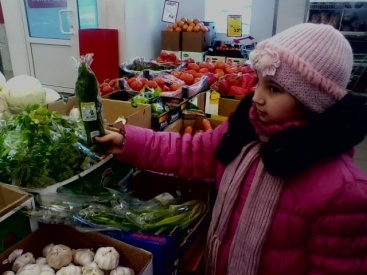 стоит это недорого, моих карманных денег вполне хватило для его приобретения. Я выбрала пучок свежей зелени для своего эксперимента, выглядит он вот так: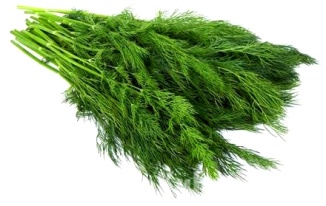    Далее я буду проводить эксперимент, чтобы выяснить какие факторы влияют на процесс желтения листьев на примере моего укропа.   Из наблюдений осенью я знаю, что листья начинают желтеть, когда становится холодно и день укорачивается, также интересно, как влияет наличие влаги.    Разделим купленный пучок на три части и сделаем для одного «теплое лето», он будет в баночке с водой на свету и в тепле квартиры, второй поместим в похожую баночку, для него сделаем «прохладную осень», он будет в прохладном и темном углу коридора. Остаток пучка просто положим в темноте холодильника без воды, это третья часть.    Сначала рассмотрим те части, которые стояли в воде.Вот так выглядят мои подопечные вначале эксперимента: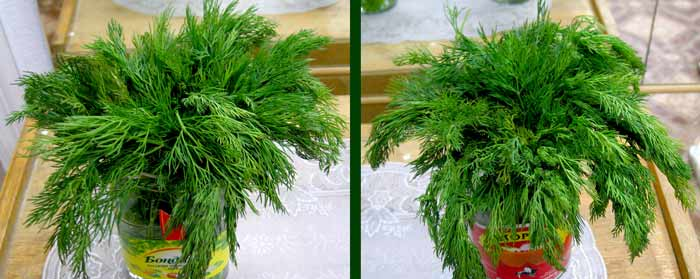    В баночке с желтой этикеткой будем хранить в темноте, а с красной на свету.вот так через 2 дня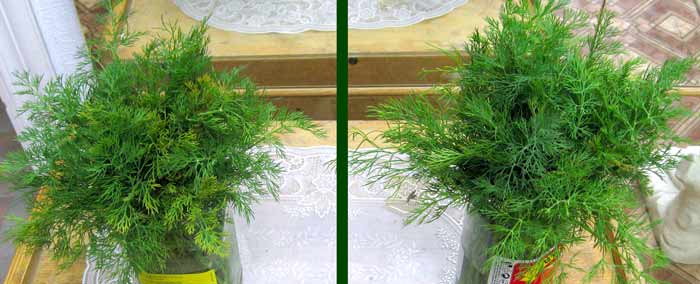 вот так еще через 2 дня.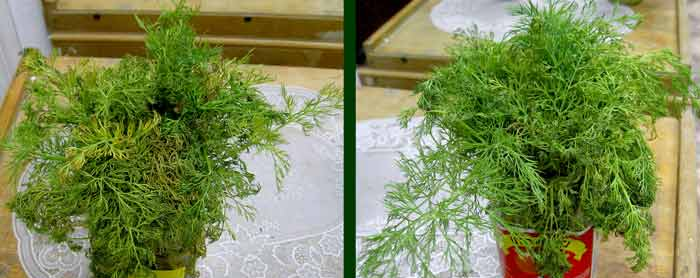 Через неделю укроп заметно подсох и приуныл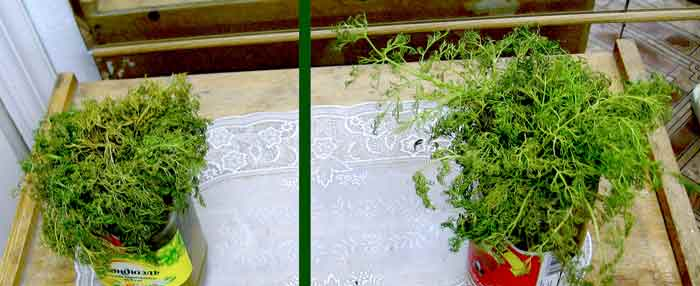    Теперь рассмотрим подробнее, что происходило с третьим пучком, который хранился все время в холодильнике, в темноте и без воды.   Это первый день эксперимента, весь укроп зеленый и свежий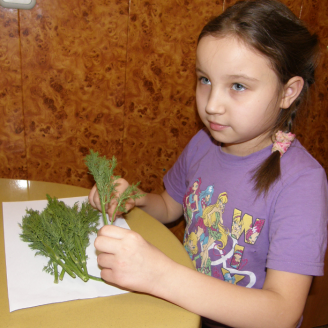    Вот он через два дня:                                                                                                                                                                                                                    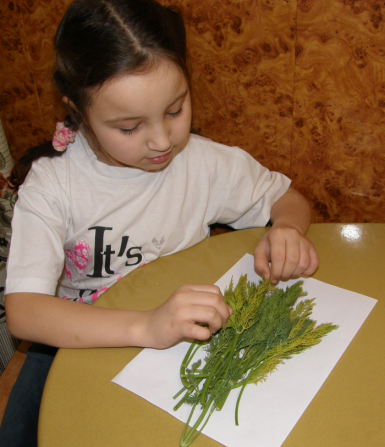 Хорошо видно, что часть веточек начала желтеть.   Здесь прошло еще 2 дня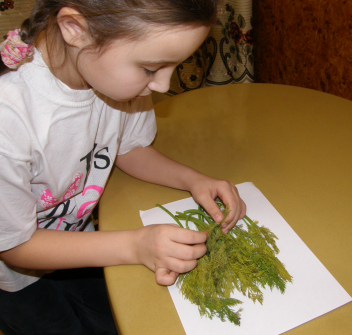 Желтых веточек заметно прибавилось.А вот тут наш остаток пучка, который просто пролежал в холодильнике 7 дней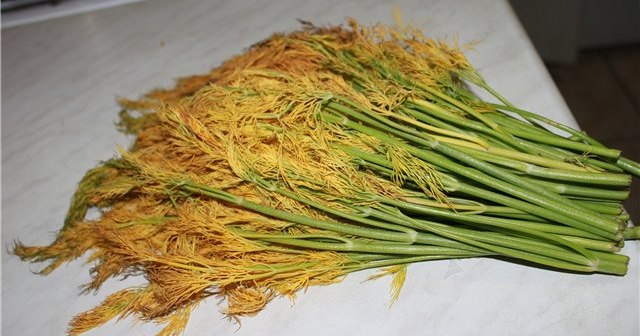    Выводы:  После недельного хранения весь укроп пожелтел, но в разной степени. Меньше всего желтого было в укропе, который большее время был на свету, он хотя и усох, но остался почти весь зеленый, больше желтого было в баночке, которую ставили в темном месте, ей досталось немного света (его регулярно доставали,  чтобы сфотографировать и понаблюдать за ним), укроп там пожелтел сильнее.   Сильнее всех пожелтел третий пучок, который не поливали и он всю неделю провел в темноте и холодильнике.   Мой эксперимент подтвердил мое наблюдение о том, что без освещения лист желтеет. Также желтению способствует понижение температуры. При недостатке влаги скорость появления желтых листьев выше.Заключение:   Проведя исследовательскую работу, я узнала: почему осенью листья изменяют свой цвет  что влияет на окраску листа почему происходит листопад   Оказывается, кроме известного нам хлорофилла, в листьях растений присутствуют в разных долях и другие пигменты — желтые каротиноиды, оранжевые ксантофиллы, лилово-красные антоцианы.  Вместе с хлорофиллом они поглощают более широкий спектр световой энергии. Но с приходом осени хлорофилл разрушается быстрее, чем вырабатывается, и красно-желтые пигменты затмевают зеленую окраску.    В черешке листа формируется отделительный слой, состоящий из опробковевших клеток, по которому лист во время листопада отделяется от растения. С листьями деревья избавляются от вредных продуктов обмена веществ. Питательные же вещества и необходимые минеральные элементы в пору отмирания почти полностью переходят из листьев во внутренние части растений.Список литературы:В. Бианки «Лесная газета»; Мир искателя, 2001Граубин Г. «Почему осенью - листопад? Издательство «Малыш», Москва, 1983.Детская энциклопедия «Мир леса»; Москва «Махаон», 2006Интернет ресурсы:       http://www.ezosite.ru/token/pogoda/pogoda_658.html